Aufgabe 3: Wer spricht wie?In einer Fabel können Tiere sprechen und Gefühle zeigen.Wähle eine Geschichte aus. Lies sie so vor, dass jedes Tier eine eigene Stimme hat. Zeig beim Vorlesen, wie sich die Tiere fühlen.Bereite dich so vor:Lies zuerst den Text mehrmals laut vor. Verändere deine Stimme für jedes Tier.Verändere Lesetempo und Lautstärke, um Spannung zu erzeugen oder Gefühle zu zeigen. Überleg dir wirkungsvolle Pausen.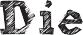 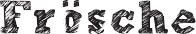 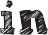 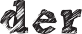 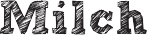 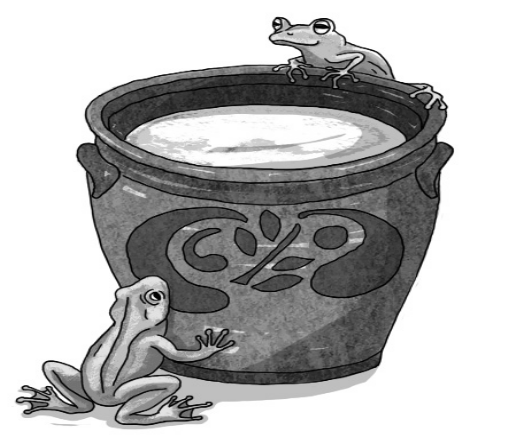 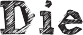 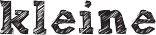 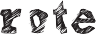 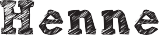 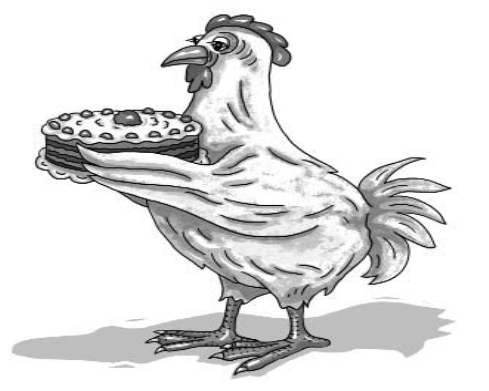 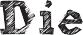 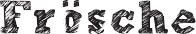 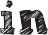 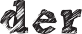 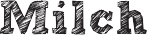 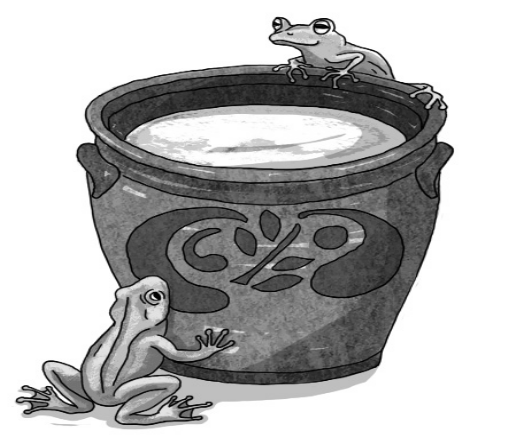 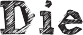 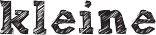 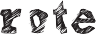 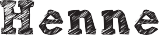 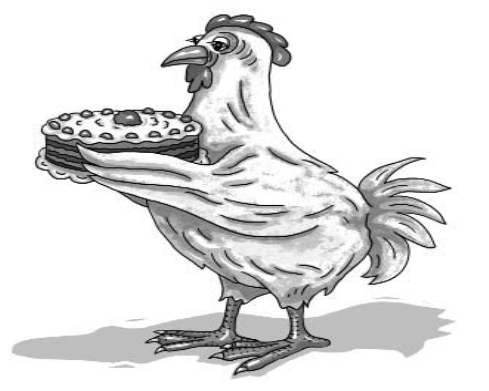 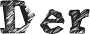 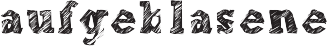 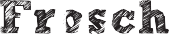 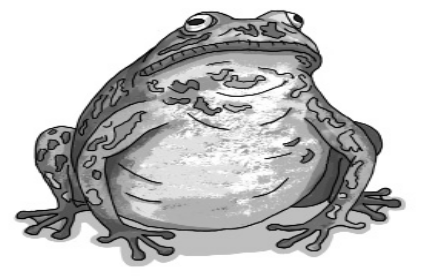 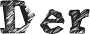 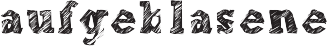 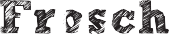 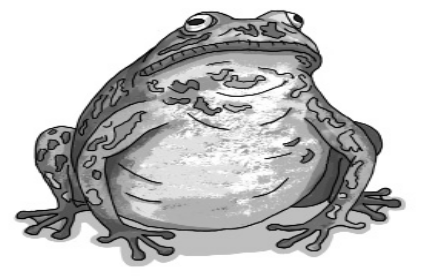 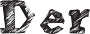 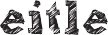 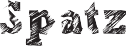 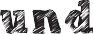 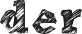 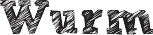 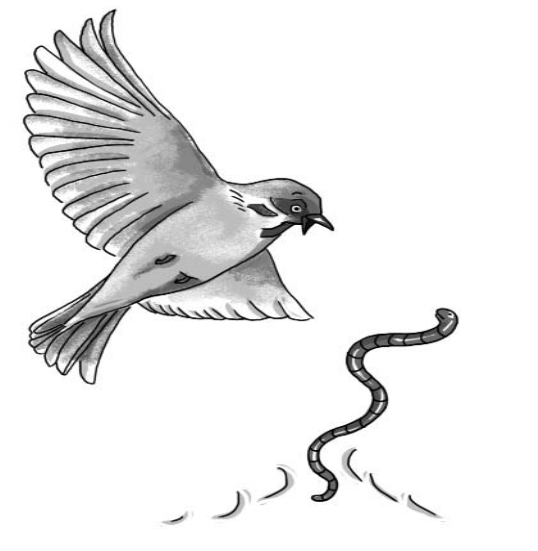 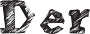 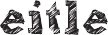 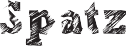 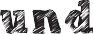 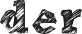 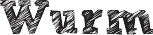 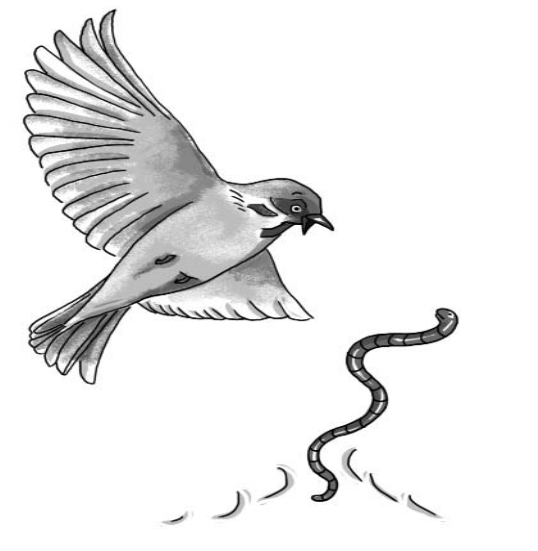 